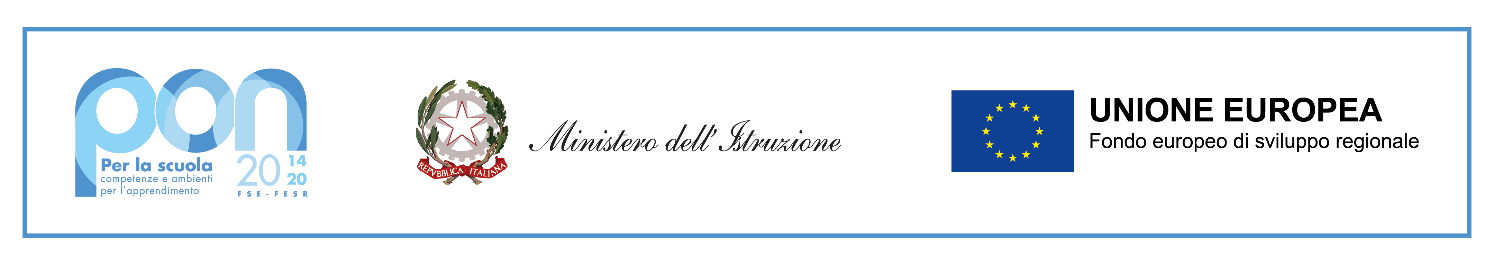 ALLEGATO A       Al Dirigente ScolasticoOggetto: Istanza di partecipazione alla selezione per COLLAUDATORE   interno ed esterno  per la realizzazione di reti locali, cablate e wireless, nelle scuole – di cui all’Avviso pubblico prot. n. 20480 del 20 luglio 2021Fondi Strutturali Europei – Programma Operativo Nazionale “Per la scuola, competenze e ambienti per l’apprendimento” 2014-2020 - Fondo europeo di sviluppo regionale (FESR) – REACT EU - Asse V – Priorità d’investimento: 13i – (FESR) Azione 13.1.1“Cablaggio strutturato e sicuro all’interno degli edifici scolastici” Codice Progetto: 13.1.1A-FESRPON-CA-2021-454-  CUP G49J21008250006Il/La sottoscritto/a _________________________________________________________ nato/a_________________________________il_________________residente a ______________________________in  via/piazza____________________________________n._______C. F.        |__|__|__|__|__|__|__|__|__|__|__|__|__|__|__|__|     tel/cell________________________________________________e-mail __________________________________________________-in servizio presso ______________________________ con la qualifica di ________________________ / esperto esterno____________________________CHIEDEDi partecipare alla selezione per l’attribuzione dell’incarico di ESPERTO COLLAUDATORE relativamente al progetto:INOLTRE DICHIARAvalendosi delle disposizioni di cui all'art. 46 del DPR 28/12/2000 n. 445, consapevole delle sanzioni stabilite per le false  attestazioni e mendaci  dichiarazioni, previste dal Codice Penale e dalle Leggi speciali in materia sotto la personale responsabilità di:□  essere in possesso della cittadinanza italiana o di uno degli Stati membri dell’Unione europea;□  godere dei diritti civili e politici;□ non aver riportato condanne penali e non essere destinatario di provvedimenti che riguardano l’applicazione di misure di prevenzione, di decisioni civili e di provvedimenti amministrativi iscritti nel casellario giudiziale;□ essere a conoscenza di non essere sottoposto a procedimenti penali□ aver preso visione dell’Avviso  prot n. ____________________del _________________e di approvarne senza riserva ogni contenuto.Data ___________________                                                                                                                                                                   Firma                                                                                                                                                                   __________________________Allega all’istanza: Curriculum vitae in formato europeo aggiornato Copia documento riconoscimento in corso di validità Scheda di autovalutazione (All. B)Il/la sottoscritto/a, ai sensi della legge 196/03 e dell’art. 13 del Regolamento Europeo 2016/679, autorizza l’ Istituto Omnicomprensivo di Polla al trattamento dei dati contenuti nella presente autocertificazione esclusivamente nell’ambito e per i fini istituzionali della Pubblica Amministrazione Data___________________                                                                                                            FirmaTitolo ProgettoCodice IdentificativoCablaggio strutturato e sicuro all’interno degli edifici scolastici 13.1.1A-FESRPON-CA-2021-454